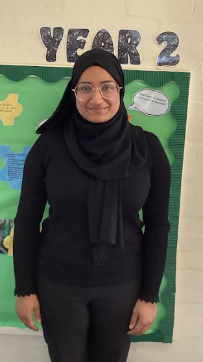 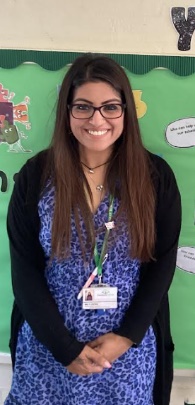 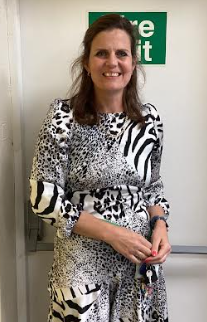 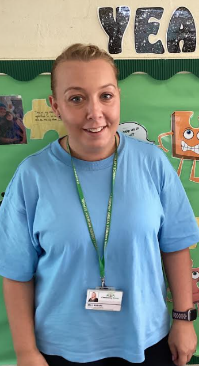 List 1 List 2List 3List 4List 5 List 6List 7seeseabebeegreytodayplaydoorfloorpoorwasteframegamechasebridestripequiteminebecausecouldphotoelephantdolphinphonewhiskerwhistlewhalewhiteoldclassexplodecodewholealonecubeflutehugeJunebusyshouldfindkindbehindminditemideafinalpilotironsilenteyecouldshouldwouldwhowholeanymanyclothesplanteightstraightthumblambcombbridgebadgestationfiction emotionList 8List 9List 10List 11List 12List 13List 14fastlastpasttoastghostgoldholdtoldpeoplefatherjacketjarjogjoinjiggiantgiraffegentlemangemgerbilcageragehugechangeagebadgeedgedodgefudgehedgefaceicecitypencilonceicycyclecirclehourparentsherehearsononewonblueblewtootwotoknotknowkneeknifeknitgnomeknightknewsigndesigneveryeverybodyevengreatbreaksteakprettybeautifulaftersure